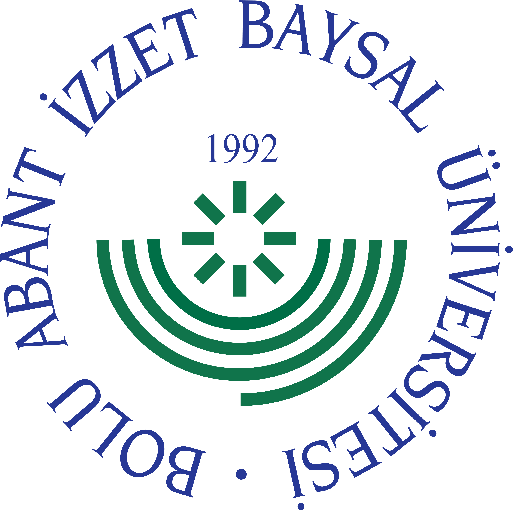 
     GÖREV YETKİ VE SORUMLULUK
FORMU     Bu formda açıklanan görev tanımını okudum. Görevimi burada belirtilen şekilde yerine getirmeyi kabul ediyorum.           ONAYLAYANDoküman NoGT - 143İlk Yayın TarihiBaskı NoRevizyon No/TarihBirimiBilgi İşlem Daire BaşkanıGörev UnvanıServis ve Teknik Destek Şube Personeli (UBYS)Bağlı Olduğu YöneticiŞube MüdürüYerine Vekalet Edecek KişiGörevlendirilen PersonelGörev, Yetki ve SorumluluklarÜniversite içinde gerekli olan yazılım sistemlerini geliştirmek test etmek, çözümlemek, analizlerini yapmak, raporlarını yazmak, veri tabanlarını tasarlamak, test etmek analizini yapmak ve web sayfalarını tasarlamak, Üniversite Bilgi Yönetim Sistemi (UBYS)’de oluşan/oluşabilecek sorunları denetlemek, UBYS birim ağacına Üniversitemizde yeni açılan birimleri eklemek, kapatılan birimleri pasife çekmek, Bolu Abant İzzet Baysal Üniversitesinde yeni göreve başlayan personel için UBYS kullanıcısı oluşturmak, UBYS Üniversite Bilgi Yönetim Sistemi modülü için gerekli e-imza sürücü kurulumunda yardımcı olmak ve e-imza atarken karşılaşılan sorunların çözümü hakkında teknik destek vermek, Akademik ve idari personel için alınacak e-imza listesini oluşturmak ve başvuru sürecini takip etmek,UBYS Servis/Destek İşlemleri modülüne gelen servislere bakmak, yazılımsal geliştirme gerekli olan destekleri yazılım ekibine bildirmek, diğer destekleri ise çözümlemek, UBYS kapsamında yeni kullanılacak olan modüller için teknik destek sağlamak, UBYS üzerinden yapılacak anketlerin girişlerini yapmak, anket sürecini takip edip anket sonuçlarının ham hallerini ilgili birime vermek Görevi ile ilgili süreçleri Üniversitemiz Kalite Politikası ve Kalite Yönetim Sistemi çerçevesinde, kalite hedefleri ve prosedürlerine uygun olarak yürütmek. Bağlı bulunduğu yönetici veya üst yöneticilerin, görev alanı ile ilgili vereceği diğer işleri iş sağlığı ve güvenliği kurallarına uygun olarak yapmak, Servis ve Teknik Destek Şube Personeli (UBYS), yukarıda yazılı olan bütün bu görevleri kanunlara ve yönetmeliklere uygun olarak yerine getirirken Şube Müdürüne karşı sorumludurUnvanıTarihAdı SoyadıİmzaUnvanıTarihAdı Soyadıİmza